Об утверждении ежегодного План-графика проведения Управлением Роскомнадзора по Архангельской области и Ненецкому автономному округу обязательных профилактических мероприятий в виде профилактических визитов в рамках государственного контроля (надзора) в сфере персональных данных на 2024 годВ соответствии со статьей  23.1 Федерального закона от 27.07.2006 №152-ФЗ «О персональных данных», статьями 45, 52 Федерального закона от 31.07.2020 №248-ФЗ «О государственном контроле (надзоре) и муниципальном контроле в Российской Федерации» (далее – Закон № 248-ФЗ), пунктом 30 Положения о федеральном государственном контроле (надзоре) за обработкой персональных данных, утвержденного постановлением Правительства Российской Федерации от 29.06.2021 № 1046, и во исполнение требований Программы профилактики рисков причинения вреда (ущерба) охраняемым законом ценностям на 2024 год по виду контроля «федеральный государственный контроль (надзор) за обработкой персональных данных», утвержденной приказом Роскомнадзора от 20.12.2023 №181, п р и к а з ы в а ю:1. Утвердить ежегодный план-график проведения Управлением Роскомнадзора по Архангельской области и Ненецкому автономному округу (далее – Управление) профилактических мероприятий в виде профилактических визитов в рамках государственного контроля (надзора) в сфере персональных данных на 2024 год (далее – План-график), в редакции, изложенной в Приложении.2. Отделу по защите прав субъектов персональных данных (Е.А.Черешенко)обеспечить выполнение утвержденного План-графика, указанного в пункте 1 настоящего приказа. 3. Отделу контроля и надзора в сфере связи (В.А. Сотникову) разместить электронную версию утвержденного План-графика на Интернет-странице Управления Роскомнадзора по Архангельской области и Ненецкому автономному округу официального Интернет-портала Роскомнадзора не позднее 26.01.2024.	6. Контроль за исполнением приказа оставляю за собой.Руководитель	А.Н. Колодкин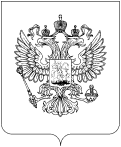 РОСКОМНАДЗОРУПРАВЛЕНИЕ ФЕДЕРАЛЬНОЙ СЛУЖБЫ ПО НАДЗОРУ В СФЕРЕ СВЯЗИ, ИНФОРМАЦИОННЫХ ТЕХНОЛОГИЙ И МАССОВЫХ КОММУНИКАЦИЙПО АРХАНГЕЛЬСКОЙ ОБЛАСТИ И НЕНЕЦКОМУ АВТОНОМНОМУ ОКРУГУП Р И К А ЗРОСКОМНАДЗОРУПРАВЛЕНИЕ ФЕДЕРАЛЬНОЙ СЛУЖБЫ ПО НАДЗОРУ В СФЕРЕ СВЯЗИ, ИНФОРМАЦИОННЫХ ТЕХНОЛОГИЙ И МАССОВЫХ КОММУНИКАЦИЙПО АРХАНГЕЛЬСКОЙ ОБЛАСТИ И НЕНЕЦКОМУ АВТОНОМНОМУ ОКРУГУП Р И К А ЗРОСКОМНАДЗОРУПРАВЛЕНИЕ ФЕДЕРАЛЬНОЙ СЛУЖБЫ ПО НАДЗОРУ В СФЕРЕ СВЯЗИ, ИНФОРМАЦИОННЫХ ТЕХНОЛОГИЙ И МАССОВЫХ КОММУНИКАЦИЙПО АРХАНГЕЛЬСКОЙ ОБЛАСТИ И НЕНЕЦКОМУ АВТОНОМНОМУ ОКРУГУП Р И К А З22.01.2024           Архангельск            № 4-нд